“[...] Artista?! Loucura! Loucura! Pode lá isso ser se tu vens dessa longínqua região desolada, lá no fundo exótico dessa África sugestiva, gemente, Criação dolorosa e sanguinolenta, gênese assombrosa de gemidos, tetricamente fulminada pelo banzo mortal; dessa África dos Suplícios, sobre cuja cabeça nirvanizada pelo desprezo do mundo Deus arrojou toda a peste letal e tenebrosa das maldições eternas![...]Não! Não! Não! Não transportarás os pórticos milenários da vasta edificação do Mundo, porque atrás de ti e adiante de ti não sei quantas gerações foram acumulando pedra sobre pedra, pedra sobre pedra, que para aí estás agora o verdadeiro emparedado de uma raça.Se caminhares para a direita baterás e esbarrarás ansioso, aflito, numa parede horrendamente incomensurável de Egoísmos e Preconceitos! Se caminhares para a esquerda, outra parede, de Ciências e Críticas, mais alta do que a primeira, te mergulhará profundamente no espanto! Se caminhares para a frente, ainda nova parede, feita de Despeitos e Impotências, tremenda, de granito, broncamente se elevará ao alto! Se caminhares, enfim para trás, ah! ainda, uma derradeira parede, fechando tudo, fechando tudo – horrível! – parede de Imbecilidade e Ignorância, te deixará num fio espasmo de terror absoluto...E, mais pedras, mais pedras se sobreporão às pedras já acumuladas, mas pedras, mais pedras... Pedras destas odiosas, caricatas e fatigantes Civilizações e Sociedades... Mais pedras, mais pedras! E as estranhas paredes hão de subir, - longas, negras, terríficas! Hão de subir, subir, subir mudas, silenciosas, até as Estrelas, deixando-te para sempre alucinado e emparedado dentro do teu Sonho...” (Cruz e Souza, “Emparedado”, Evocações, 1898)De que vale vivertrazendo, assim, emparedado o ser?Pensar e, de contínuo, agrilhoar as ideias,dos preceitos sociais nas torpes ferropeias;ter ímpetos de voar,porém permanecer no ergástulo do larsem a libertação que o organismo requer;ficar na inércia atroz que o ideal tolhe e quebranta.......................................................................................Ai! Antes pedra ser, inseto, verme ou planta,do que existir trazendo a forma de mulher.(Gilka Machado, “Ânsia de azul”, Cristais partidos, 1915)Boca viçosa, de perfume a lírio,Da límpida frescura da nevada,Boca de pompa grega, purpureada,Da majestade de um damasco assírio.Boca para deleites e delírioDa volúpia carnal e alucinada,Boca de Arcanjo, tentadora e arqueada,Tentando Arcanjos na amplidão do Empíreo,Boca de Ofélia morta sobre o lago,Dentre a auréola de luz do sonho vagoE os faunos leves do luar inquietos...Estranha boca virginal, cheirosa,Boca de mirra e incensos, milagrosaNos filtros e nos tóxicos secretos...(Cruz e Sousa, Faróis, 1900)Beijas-me tanto, de uma tal maneira,boca de meu Amor, linda assassina,que não sei definir, por mais que o queira,teu beijo que entontece e que alucina!Busco senti-lo, de alma e corpo, inteirae todo o senso aos lábios meus se inclina:morre-me a boca, presa da tonteirado teu carinho feito morfina.Beijas-me e de mim mesma vou fugindo,E de ti mesmo sofro a imensa falta,no vasto voo de um delíquio infindo...Beijas-me e todo o corpo meu gorjeia,e toda me supunho uma árvore alta,cantando aos céus de passarinhos cheia...(Gilka Machado, Meu glorioso pecado, 1928)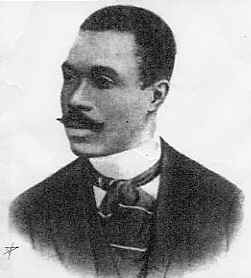 Cruz e Sousa(1861-1898)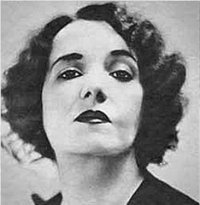 Gilka Machado(1893-1980)